 			Przemyśl, dnia 02 listopada 2017 r.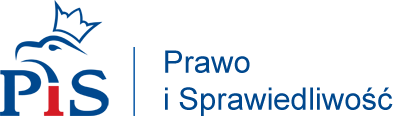 Biuro Interwencji i Porad PISprzy Biurze PoselskimMarszałka Sejmu Marka KuchcińskiegoSPRAWOZDANIE Z UDZIELANIA PORAD PRAWNYCH W OKRESIEOD 01.10.2017- 31.10.2017Biuro Interwencji i Porad PIS w Przemyślu przy Biurze Poselskim Marszałka Sejmu Marka Kuchcińskiego w Przemyślu w okresie od 01.10.2017- 31.10.2017 r. udzielało porad prawnych dotyczących spraw związanych z poniższą tematyką:prawa karnego i wykroczeniowego;ogólnego zakresu prawa cywilnego;prawa rodzinnego;prawa administracyjnego;prawa pracy i ubezpieczeń społecznych;Z uwzględnieniem powyższych punktów porady dotyczyły: Ad 1. Z zakresu prawa karnego i wykroczeniowego:zażalenia na odmowę wszczęcia dochodzenia;skargi na policję.Ad 2. Z zakresu ogólnego prawa cywilnego:działu spadku;zwolnienia z kosztów skargi w postępowaniu egzekucyjnym;odrzucenia spadku;reklamacji usług pocztowych;uchylenia się od skutków prawnych umowy o usługi telekomunikacyjne;postępowania spadkowego;darowizny nieruchomości;przedawnienia;oświadczeń spadkowych;zakwestionowania faktury za usługi;apelacji w sprawie o zapłatę; upadłości konsumenckiej;umowy o dział spadku;egzekucji z nieruchomości;doręczenia dokumentów w sprawie spadkowej;eksmisji;wypowiedzenia umowy najmu przy umowie okresowej;podwyżki czynszu;wglądu do akt.Ad 3. Z zakresu prawa rodzinnegoodpowiedzi na pozew w sprawie o alimenty;sprzeciwu od wyroku zaocznego;świadczenia „500+”;alimentów od dzieci;kontaktów z dzieckiem.Ad 4. Z zakresu prawa administracyjnego:sporządzenia wniosku o uzasadnienie wyroku w sprawie administracyjnej;sprawy podatku od nieruchomości;zasad przyznawania „Mieszkań dla młodych”;prawomocności wyroków sądów administracyjnych;zaświadczeń;warunków zabudowy;odwołania od decyzji GOPS.Ad. 4 Z zakresu prawa pracy i ubezpieczeń społecznych: wypowiedzenia umowy o pracę przez pracownika;uwzględnienia urlopu wychowawczego w sprawie o emeryturę;zakazu konkurencji;odwołania w sprawie o emerytury;pismo do organu gminy w sprawie remontu drogi.Z uwagi na ważny problem, jakim jest zawieranie umów o usługi telekomunikacyjne z firmą inną niż Orange, niniejsza kwestia musi zostać poruszona.Wiele osób, a zwłaszcza osób starszych, które korzystają z telefonów stacjonarnych otrzymuje oferty od firm telekomunikacyjnych, podających się za „Telekomunikację”. Wzbudza to mylne wrażenie, że oferta jest skierowana przez firmę Orange, która przejęła Telekomunikację Polską „TP”. Podpisują oni wtedy umowy, na których drobnym druczkiem widnieje prawdziwa nazwa firmy.Warto wiedzieć, że od takiej umowy można odstąpić w terminie 14 dni od dnia jej podpisania. W przypadku uchybienia temu terminowi jest również możliwość złożenia powództwa do sądu powszechnego o uchylenie się od skutków prawnych tej umowy, powołując się na błąd. Podsumowując niniejsze sprawozdanie, łącznie odbyto 48 spotkań z osobami poszukującymi pomocy. Z uwagi na wielość spraw dotyczących zawierania umów o usługi telekomunikacyjne, kwestią wartą do zastanowienia się jest ewentualna kampania społeczna, mająca na celu uświadomienie osób starszych o operatorach usług telekomunikacyjnych, którzy wykorzystują ich nieświadomość oraz o środkach ochrony prawnej, jakie im przysługują.